SANTÈ DE PIERRE @ 7020Prendre le virageEn cette année rotarienne, nous nous tournons tous avec impatience vers la prochaine étape - définie à la fois par les réalités de ce que nous avons tous enduré ces derniers mois et par les exigences pour nous de continuer et de nous renouveler.Cette énigme à laquelle nous sommes tous confrontés pourrait très bien être le canal pour trouver "le message dans le désordre" - la lueur despairs si vous voulez. Soyez toujours attentif et à l'écoute de l'importance des soins personnels - nos attitudes mentales, notre alimentation, notre bien-être!Oui, nous allons passer à travers cela, et nous allons y arriver même avec une nouvelle normalité.En tant que Santé & Bien-être du District! Monsieur le Président, j'ai hâte de collaborer avec chaque Rotarien. L’essence même de notre engagement est de comprendre la manière dont notre programme santé et de bien-être peut mieux vous servir, votre club et la communauté. De plus pour nous assurer que le district soit le mieux placé pour répondre aux attentes de notre programme de santé et de bien-être, nous surveillerons régulièrement le pouls de notre mode de vie sain 7020.Ensemble, nous pouvons apporter l'espoir et l'aide à l'ensemble de notre Rotary! et raviver notre passion pour le travail que nous avons devant nous.Rester bien, Cheryl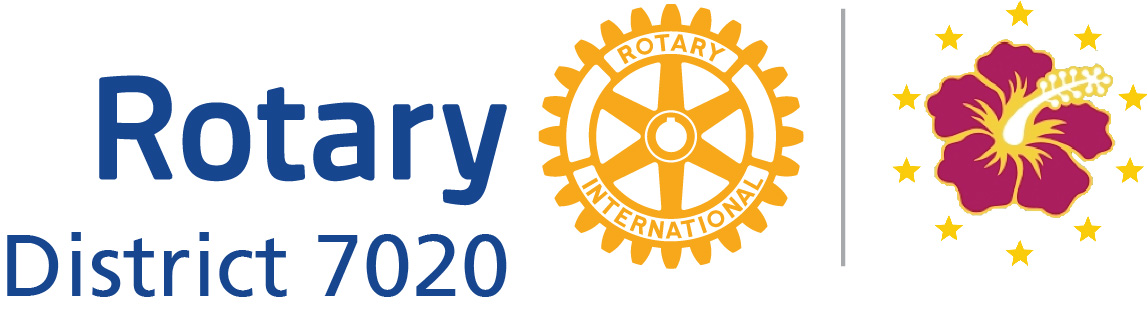 